МАДОУ «Детский сад № 28»Конспект занятия для старших дошкольниковпо рисованию  (линейная графика)«Волшебные дома в линиях».ВоспитательСергеева Ольга ВячеславовнаНижний Новгород2022 год Цель. Художественно-эстетическое развитие детей старшего дошкольного возраста. Развитие творческих способностей детей, образных представлений и формирование чувства графического стиля, симметрии и образа линий, глазомера, тактильно-моторных координаций, осознания изобразительных возможностей линии как графического средства. Тип. Комплексный, развивающий графические навыки.Вид. Репродуктивная, самостоятельная творческая деятельность.Задачи.Развивать навыки линейного рисования.Формирование образных представлений детей малоэтажных и многоэтажных домов. Развивать умение применять те или иные графические приёмы в зависимости от образных задач.Развитие навыков графических движений в процессе рисования прямых, горизонтальных линий с опорой на рисование с изменением направления движений (слева направо и справа на лево)Научить составлять композиции из различных линий.Способствовать развитию мелкой мускулатуры кисти руки и выработке точности движений.Формирование стремления к достижению положительного результата исполняемого дела; формирование навыка завершать работу, доведя ее до логического конца.Предварительная работа: Рассказать, что такое графика и какие виды графики есть. Чтение «Сказки про краски».Рассмотреть цветовые таблицы.Рассказ и показ иллюстраций Пауля КлееЧтение рассказа «Дома и Домики» В. ГуроваМатериалы к занятию.Иллюстрации: Пауля Клее, рассматривание иллюстраций сказочных домов, домов нового века.Музыка: Вивальди «Времена Года», Петр Чайковский "Танец маленьких лебедей"Оборудование: листы акварельной бумаги, фломастеры, гелиевые ручки, простые карандаши, акварельные краски (техника по выбору детей) салфетки, кисти, палитры.                                        Ход занятия.Этап 1. Под музыку дети садятся за столы. Проверяют, всё ли у каждого есть для занятия. Предметы последовательно называются педагогом. А дети их проверяют.Этап 2. Объявление темы занятия. Дети будут рисовать волшебные дома. Дома эти рисуют в сказочном формате – разными линиями.Воспитатель: Ребята сегодня мы с вами будем творить волшебные рисунки, дома в линиях. Какие вы линии знаете? (ответы детей)Воспитатель: давайте сейчас с вами потренируемся нарисовать дом нашими пальчиками в воздухе.Пальчиковая гимнастика:Мы рисуем горизонт (проводим в воздухе горизонтальную линию)Вертикальный дом большой, поменьше (в воздухе прорисовываем вертикальные линии прямоугольной формы)Крышу треугольную дому мы рисуем (в воздухе прорисовываем треугольник)Выведем дугу, аркой украшаем дом (рисуем в воздухе полукруг)Вот пошла у нас волна и зигзаг запрыгал (пальчик рисует волнистую и зигзагообразную линию)Точка, точка, палка, палка так узор украсил дом (в воздухе тыкаем пальчиком и проводим небольшие линии)Заиграл наш дом (хлопаем в ладоши).Воспитатель: Подготовим наши руки к работе, с легким нажимом рисуем простым карандашом различные линии (вертикальные, горизонтальные и наклонные, полукруглые, полуовальные, волнистые, зигзагообразные) на небольшом листе бумаги.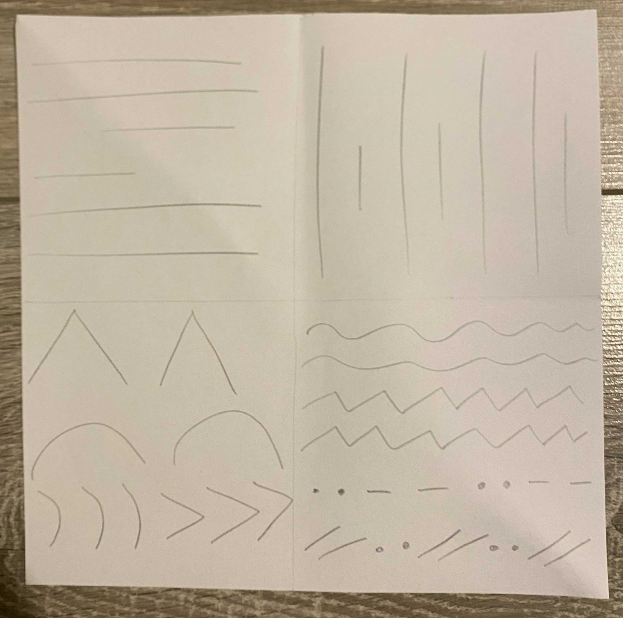 Этап 3.      Звучит фрагмент музыки, под которую педагог начинает рассказывать историю возведения домов нашего времени. Дети слушают рассказ и прорисовывают линии, штрихи, точки делая очертания домов волшебными. Педагог демонстрирует на доске.Воспитатель: «В нашем городе множество улиц, на улице где мы живем они различной высоты и архитектуры. Наши дома волшебные, добавлением мелких деталей, точек и различных линий дома приобретут сказочный образ. Решили линиям построить и себе красивые дома. Прямые линии построили дом из одних прямых линий – вертикальных, горизонтальных и наклонных. Закруглённые лини построили себе из одних закруглённых линий – полукруглых, полуовальных, волнисты, зигзагообразных.»Дети практиковались в рисовании быстрых прямоугольных фигур. Начиная с нижней части бумаги, они нарисовали высокие строения с треугольными крышами, полукруглыми арками.  (Показ рисунка №1).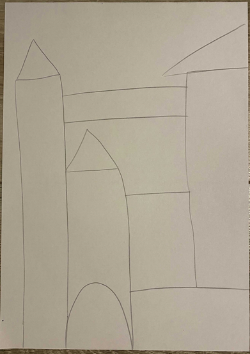  Как только скульптуры домов были на месте, дети рисовали луну или солнце от руки. Давая своей фантазии заполнить картину недостающими элементами (показ рисунка №2).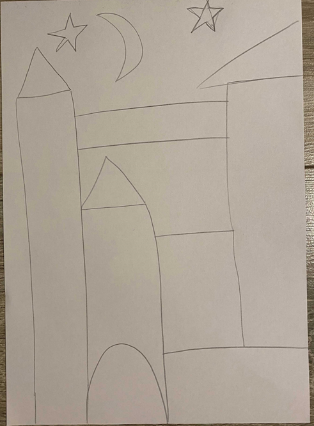  Используя акварельные краски, дети раскрасили свои конструкции различными цветовыми оттенками (холодные и тёплые тона). Сделали фон водой и акварелью по выбору детей (голубой, синий, светло фиолетовый, оранжевый). (Показ рисуна №3). 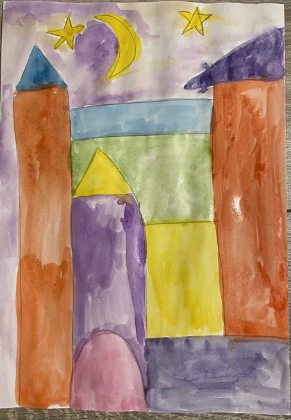 Необходимо давать детям использовать свой собственный выбор цвета, что позволяет способность ребенка различать теплые и холодные цвета. Я предоставила детям выбыть, восковые мелки, гелиевые ручки и толстые фломастеры –маркеры и продемонстрировала, как обводить линии ручками и фломастерами, добавлять интересные детали с помощью мелков. Свои красивые дома они украсили узорами соответствующих линий. Этап IV. Самостоятельная работа детей. Дети сами добавляют детали, придумывая и фантазируя, украшая дома различными изгибистыми, волнистыми линиями. Дети сочиняют истории и рассказывают о том, что они изобразили.После того, как дети завершили этот последний шаг, картины превратились в волшебную картину. (Показ №4)Я смогла видеть, как это занятие в технике линейная графика сделала художественный процесс увлекательным для этой старшей группы детей. Воспиатель: «Линии дружили и линии играли, и взвелись в красивые дома. Линии очень любили танцевать, брались за руки, и их ритмичные танцы становились красивые, составляли множество разнообразных узоров (дети под музыку с помощью выразительных движений показывают какими могли быть линии и узоры. Педагог помогает детям, если они затрудняются в выборе движений. 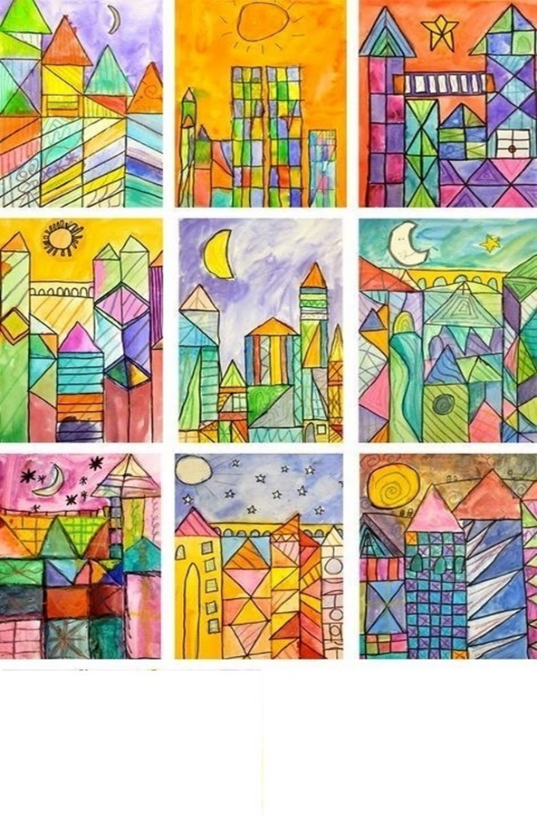 